Проект внесения изменений в проект планировки и межевания на застроенную территорию в кадастровом квартале 41:05:0101004 Елизовского городского поселенияОбразование земельного участка для ведения садоводства площадью 91580 кв.м в микрорайоне Заречный (5-я стройка) г. Елизово, южнее ул. Поротова, в целях предоставления садоводческому некоммерческому товариществу собственников недвижимости «Малинки».  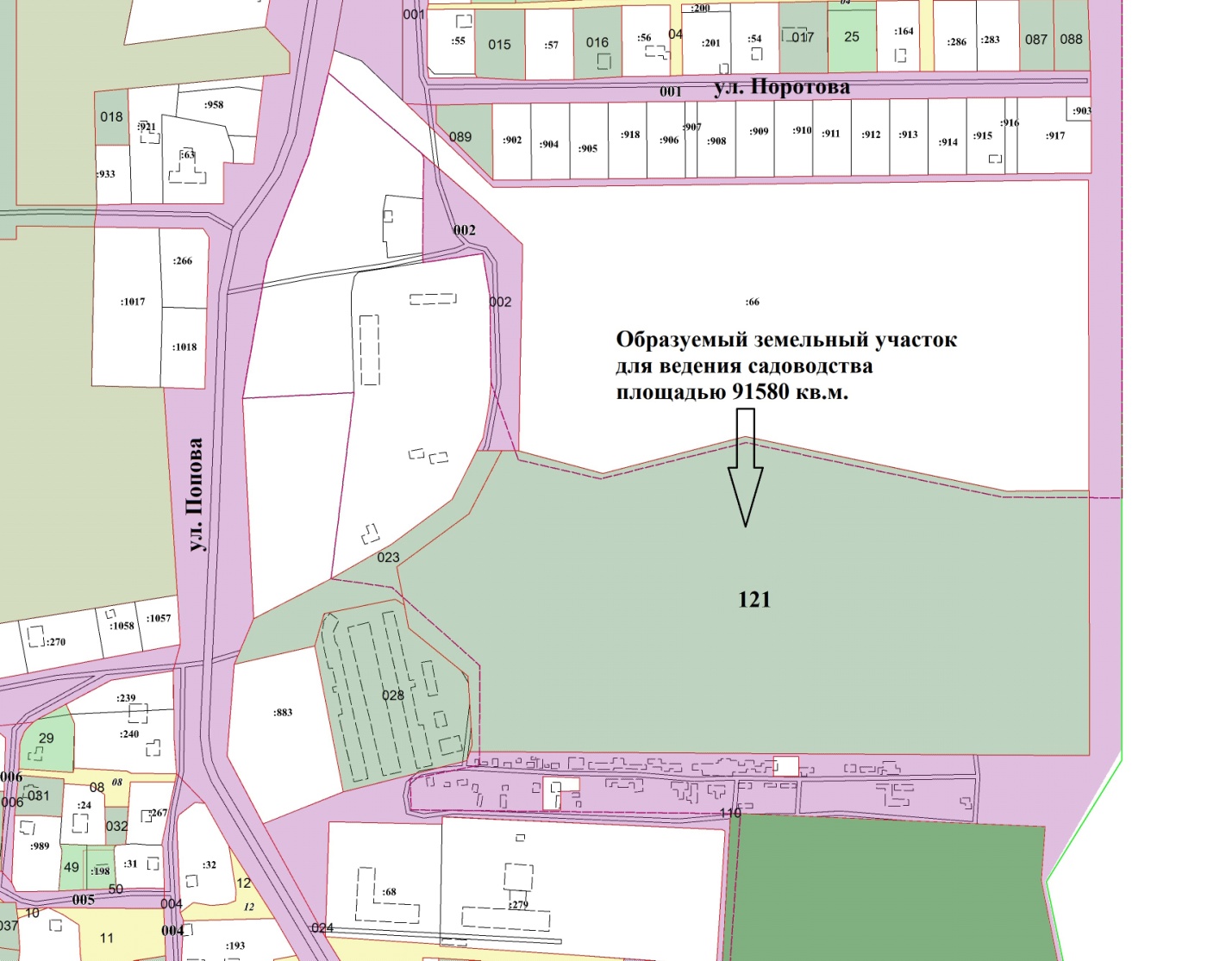 Геодезические данные образуемого земельного участка с условным номером 121 Приложения Б:Геодезические данные корректируемого образуемого земельного участка общего пользования с условным номером 023 Приложения Г:Геодезические данные корректируемого образуемого земельного участка общего пользования с условным номером 024 Приложения Г:Номер точкиXY1580490.171396310.112580490.211396321.983580474.341396380.994580500.351396480.915580475.691396598.606580462.281396662.637580461.791396664.978580461.861396670.669580462.541396722.1310580276.321396722.5111580279.071396287.6212580283.791396289.2013580331.951396286.4014580365.691396244.7015580381.841396241.5916580408.711396236.4017580446.161396287.001580490.171396310.11S = 91580 кв.м.Номер точкиXY1580490.171396310.112580490.211396321.983580474.341396380.994580500.351396480.915580475.691396598.606580462.281396662.637580461.791396664.978580461.861396670.669580462.541396722.1310580276.321396722.5111580279.071396287.6212580283.791396289.2013580331.951396286.4014580365.691396244.701580381.841396241.59S = 5076 кв.м.НомерточкиXY1580279.071396287.622580276.321396722.513580462.541396722.134580680.381396721.635580675.161396303.976580733.831396242.917580733.001396264.008580720.001396264.009580680.161396303.9110580680.491396330.9111580680.821396357.9112580681.161396384.9013580681.491396411.9014580681.821396438.9015580681.921396447.3516580682.251396474.3517580682.591396501.3518580682.921396528.3419580683.251396555.3420580683.581396582.3421580683.911396609.3422580684.241396636.3323580684.581396663.3324580684.681396671.7825580685.321396723.8826580722.001396723.4327580738.971396723.2228580757.121396722.9929580807.041396721.2930580812.321396716.9731580862.931396716.4632580876.921396715.6633580931.371396715.0334580979.331396715.0835580993.591396713.4736581042.351396713.5737581052.081396713.0838581101.681396710.6539581112.791396710.7340581113.411396672.4841581112.471396424.0542581162.461396423.1643581161.841396393.0444581161.491396360.6445581160.561396315.5546581191.621396314.7547581234.211396312.9348581232.011396328.9549581239.141396377.1050581239.221396406.1851581232.651396430.0952581227.461396433.7853581222.681396442.6154581177.391396455.6955581161.261396459.4756581158.351396499.6157581148.521396515.3758581143.821396541.5359581145.741396550.1360581142.621396560.9661581164.931396590.2462581193.551396601.0663581213.921396604.8064581236.451396612.3865581241.241396635.2666581210.641396638.2267581213.271396711.6068581250.241396710.9769581258.421396762.4170581256.641396773.3771581229.571396787.1072581226.081396795.9173581230.001396796.4574581232.651396790.0875581261.711396776.7976581262.871396762.2077581250.651396688.0278581246.861396642.5079581239.891396609.3280581214.921396600.9281581194.631396597.2082581167.411396586.9083581147.021396560.1484581149.861396550.2585581147.921396541.5386581153.831396515.3287581162.271396500.8988581165.041396462.6989581178.431396459.5590581225.381396446.0191581230.541396436.5092581236.151396432.5193581243.221396406.7494581243.141396376.8095581236.051396328.9396581239.041396307.0797581237.751396263.9498581234.041396233.2699581236.521396232.94100581236.681396235.96101581249.291396469.88102581237.891396475.84103581217.221396486.54104581208.141396475.27105581183.961396497.68106581193.311396507.80107581188.721396514.62108581166.621396517.12109581174.001396588.72110581194.621396586.74111581223.941396594.84112581256.811396609.48113581267.161396801.52114581258.561396804.27115581050.031396781.35116580943.581396745.39117580872.501396745.35118580755.871396745.29119580272.821396745.02120580259.001396736.43121580187.671396692.10122579764.581396781.79123579661.831396627.88124579554.861396614.59125579323.021396719.25126579091.821396722.64127579043.211396915.51128579044.721396875.67129579047.331396852.59130579059.531396802.51131579086.521396723.27132579097.841396705.85133579116.131396693.66134579141.391396688.43135579190.241396688.81136579336.981396684.89137579358.751396677.93138579603.461396521.61139579912.071396333.60140579928.091396362.95141579949.941396385.92142579946.491396435.39143579908.081396408.11144579858.071396449.43145579714.311396513.48146579705.071396486.76147579539.101396585.43148579556.351396605.46149579656.151396613.44150579660.881396625.29151579669.051396630.67152579726.261396715.11153579781.221396707.69154579801.621396766.90155580188.401396688.36156580226.361396691.32157580235.871396470.52158579976.291396456.55159579972.801396454.07160580129.251396460.65161580223.351396466.59162580224.281396464.45163580233.181396270.98164580233.311396268.25165580228.081396268.16166580229.711396189.02167580149.101396186.14168580228.281396142.35169580250.681396198.65170580272.751396285.501580279.071396287.62Внутренняя граница 1Внутренняя граница 1Внутренняя граница 11580261.251396338.642580261.411396348.583580260.611396364.704580251.591396364.515580250.921396351.346580237.771396351.117580237.921396339.081580261.251396338.64Внутренняя граница 2Внутренняя граница 2Внутренняя граница 21580275.561396500.632580275.451396518.333580261.561396518.284580261.771396500.431580275.561396500.63S = 151476 кв.м.